KOMUNIKAT ORGANIZACYJNY I REGULAMINXX MEMORIAŁU WŁADKA ZAREMBOWICZAZawodów Pływackich klas IIIWrocław – 31.03.2023 r.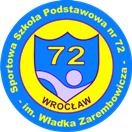 Cel zawodów:- przybliżenie uczniom postaci Władka Zarembowicza;- popularyzacja pływania wśród najmłodszych dzieci;- rywalizacja z rówieśnikami z innych klubów, szkół.Organizator:   Sportowa Szkoła Podstawowa nr 72 we Wrocławiu.Miejsce i termin zawodów: Pływalnia Sportowej Szkoły Podstawowej nr 72 we Wrocławiu ul. Trwała 17-19.31.03. 2023 r. (piątek)                   godz. 11.30    (rozgrzewka godz. 11.00- 11.20)Uczestnictwo:W zawodach mają prawo startu tylko uczniowie klas III.
  Posiadający aktualne badania lekarskie, w przypadku braku badań muszą posiadać zgodę rodziców lub prawnych opiekunów na start w zawodach.
  Zgłoszenie do zawodów przez szkołę, klub.
  Zawodnik ma prawo startu w dwóch konkurencjach indywidualnych i sztafecie.
Program zawodów:Rozgrzewka: godz. 11:00 – 11:20Rozpoczęcie zawodów: godz. 11.30

           1. 50m stylem dowolnym dziewcząt2. 50m stylem dowolnym chłopców
3. 50m stylem grzbietowym dziewcząt4. 50m stylem grzbietowym chłopców
5. 50m stylem klasycznym dziewcząt6. 50m stylem klasycznym chłopców
7. 25 m stylem motylkowym dziewcząt8. 25 m stylem motylkowym chłopców9. Sztafeta 6x50m mix (3 dz+ 3 chł)Podczas rozgrzewki obowiązuje całkowity zakaz skoków do wody na główkę!Zgłoszenia do zawodówZgłoszenie musi zawierać: imię i nazwisko zawodnika, nazwę szkoły, konkurencje, najlepszy wynik oraz imię i nazwisko trenera- opiekuna grupy i numer telefonu.     Zgłoszenia należy przesłać na adres: jjechorek@ssp72.pl w terminie do 24 marca 2023r. w tabeli załączonej do komunikatu. Skreślenia z listy startowej do dnia 29.03.2023r. proszę przesłać sms-em na numer tel.609148901 Joanna JęchorekZe względu na małą kubaturę pływalni i zasady BHP limit uczestników to 100 osób. Liczy się kolejność zgłoszeń.Zespoły mogą liczyć maksymalnie 10 osób.    Każdy zawodnik ma prawo startu w 2 konkurencjach i sztafecie. Przepisy techniczne.  Konkurencje przeprowadzone będą seriami na czas. Pomiar czasu – ręczny. Długość pływalni: 25 metrów.Ilość torów: 4.Nagrody.    Medale za trzy pierwsze miejsca oraz dyplomy do szóstego miejsca w każdej   konkurencji dziewcząt i chłopców.
    Dla najlepszych trzech sztafet – puchary zawodów.      VII.      Zasady finansowania.    Koszty organizacyjne zawodów pokrywa organizator.Start w zawodach jest bezpłatny.   VIII.     Postanowienia końcowe.Podczas zawodów obowiązują przepisy FINA i PZP.Na obiekcie sportowym należy przestrzegać wymogów określonych przez
administratora obiektu.W sprawach spornych decyzje podejmuje Naczelnik Zawodów p. Artur Borowiecki. Za dyscyplinę zawodników podczas trwania zawodów odpowiedzialni są trenerzy/kierownicy ekip. Zgłoszenie na zawody jest równoznaczne z akceptacją niniejszego regulaminu oraz wyrażenie zgody na nieodpłatne przetwarzanie danych osobowych na potrzeby
organizatorów, wykorzystywanie zdjęć, filmów na potrzeby zawodów, w tym
zamieszczanie wyników z danymi osobowymi uczestników zawodów na stronie
internetowej, a także portalach społecznościowych i w prasie - Zgodnie z art. 13 ust.1 i 2 Rozporządzenia Parlamentu Europejskiego i Rady (UE) 2016/679 z dnia 27 kwietnia 2016r. w sprawie ochrony osób fizycznych w związku z przetwarzaniem danych osobowych i w sprawie swobodnego przepływu takich danych oraz uchylenia dyrektywy 95/46/WE (ogólne o ochronie danych) (Dz.Urz.UE.L NR 119, str. 1), zwanego dalej „RODO”.  Każda szkoła, klub zapewnia, że zgłoszeni do tych zawodów uczestnicy posiadają ważne badania lekarskie lub zgody rodziców na start w zawodach. Podczas zawodów uczestników obowiązuje regulamin pływalni.Organizator nie ponosi odpowiedzialności za rzeczy pozostawione na terenie obiektu.Organizator nie ponosi odpowiedzialności z tytułu ubezpieczeń zdrowotnych i następstw nieszczęśliwych wypadków.ZAPRASZAMY SERDECZNIE DO SSP nr 72!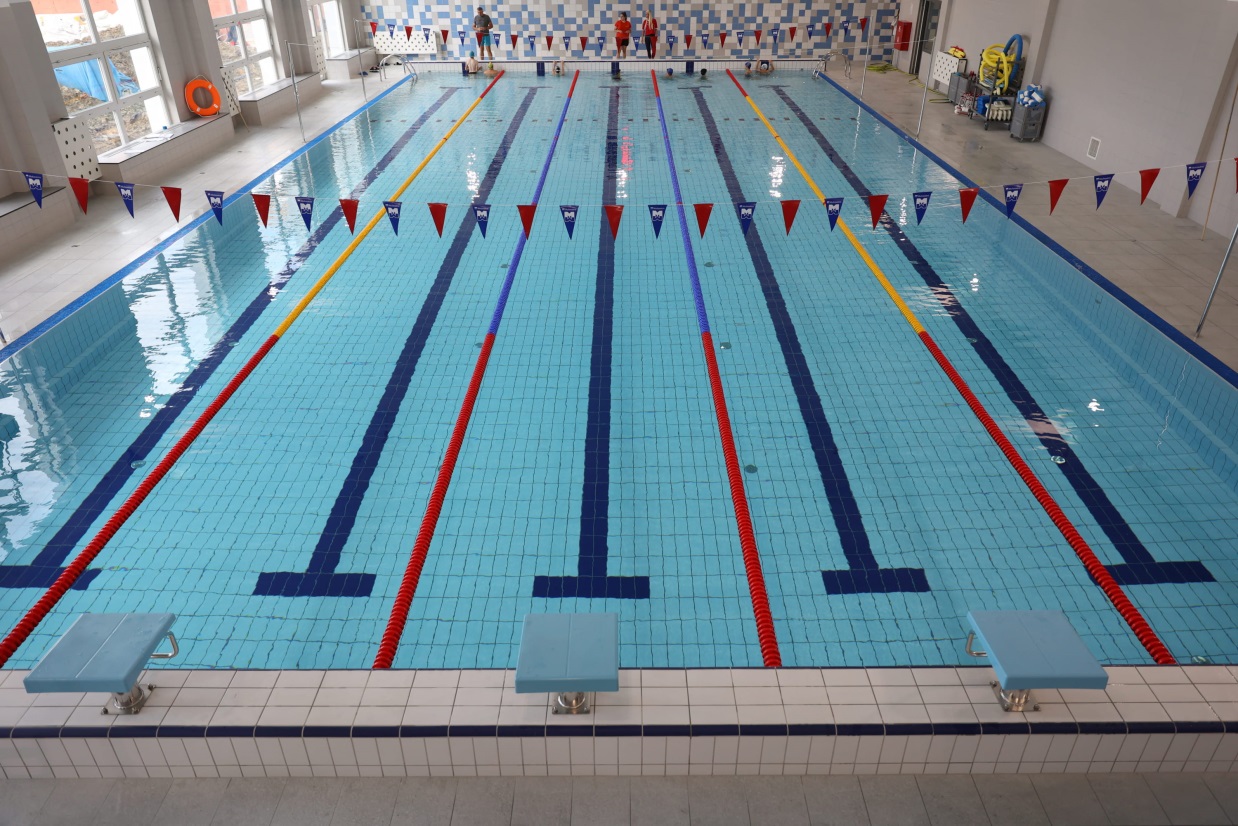 